Раздел 1 «Организационная структура учреждения»Раздел 2 «Результаты деятельности учреждения» Количество работников, прошедших переподготовку и повышение квалификации Среднесписочная численность работников Штатная численность работников Фактическая численность работников Информация о средней заработной плате работников (за исключением внешних совместителей) Информация о заключенных договорах/контрактах Информация об экономических санкциях, выставленных учреждению в отчетном периоде (подстатьи КОСГУ 292, 293,295)Информация о судебных исках, выставленных учреждению в отчетном периодеИнформация о судебных исках, выставленных учреждением в отчетном периодеИнформация о расчетах с органом, осуществляющим функции и полномочия учредителяИнформация об остатках на счете 0 106 11 000 «Вложения в основные средства - недвижимое имущество»Раздел 3 «Анализ отчета об исполнении учреждением плана его деятельности»             Информация о причинах исполнения кассовых расходов менее 70 %Расхождения плановых и кассовых показателей в отчетности с данными ПК «АЦК-Финансы»      Пояснение кодов причины неисполнения 99 в Сведениях об исполнении плана финансово-хозяйственной деятельности (ф. 0503766)  Сведения о фактическом исполнении государственного заданияРаздел 4 «Анализ показателей отчетности учреждения»Информация о просроченной дебиторской задолженностиИнформация о просроченной кредиторской задолженностиПричины образования остатков денежных средств на лицевых счетах учрежденияПричины образования остатков денежных средств на расчетных счетах учреждения                                                         Сведения о неисполненных судебных решениях в части подстатей КОСГУ 296 и 297Раздел 5 «Прочие вопросы деятельности учреждения» Перечень отчетов, не имеющие числовых и иных показателейСведения о невыясненных средствах на лицевых счетах учрежденияСведения о допустимых предупреждениях при внутриформенном и межформенном контроле в ПК «Свод-WEB»

Документ подписан электронной подписью. 
Главный бухгалтер(Земскова Людмила Анатольевна, Сертификат: 5A139A00720C2268A8645ADA90847A15, Действителен: с 25.01.2023 по 19.04.2024),Руководитель(Панюхин Илья Михайлович, Сертификат: 6BBF7414CBA80C056EEBB30CF5729828, Действителен: с 26.01.2023 по 20.04.2024),Руководитель финансово-экономической службы(Земсков Артем Валерьевич, Сертификат: 00F740971D3201BEC1BEBE77648E62E9C6, Действителен: с 10.01.2023 по 04.04.2024) Утв. приказом Минфина РФ 
от 25 марта 2011 г. № 33н 
(в ред. от 16 ноября 2016 г.)ПОЯСНИТЕЛЬНАЯ ЗАПИСКАК БАЛАНСУ УЧРЕЖДЕНИЯКОДЫФорма по ОКУДФорма по ОКУД0503760                          на   1 октября 2023 г.                          на   1 октября 2023 г. Дата01.10.2023Учреждение   ГОСУДАРСТВЕННОЕ БЮДЖЕТНОЕ УЧРЕЖДЕНИЕ ЗДРАВООХРАНЕНИЯ "ПЕНЗЕНСКАЯ РАЙОННАЯ БОЛЬНИЦА"по ОКПО  90694294Обособленное подразделение _______________________________  Учредитель МИНИСТЕРСТВО ЗДРАВООХРАНЕНИЯ ПЕНЗЕНСКОЙ ОБЛАСТИпо ОКТМО 56000000Наименование органа, осуществляющегопо ОКПО 90694294полномочия учредителя   полномочия учредителя   Глава по БК 855Периодичность:    квартальная, годоваяПериодичность:    квартальная, годоваяк Балансу по форме 0503730Единица измерения: руб.    по ОКЕИ383ПоказательЗначение показателяЮридический адрес учрежденияПензенская область, Пензенский район, с.Кондоль ул.Мира д.1Почтовый адрес учрежденияг.Пенза Сухумский проезд, д.8Перечень видов осуществляемой деятельности в соответствии с ОКВЭД 286.10Наименования обособленных структурных подразделений, зарегистрированных в ТО ФНС РФ- Было ли изменение типа учреждения в отчетном периоде?нетБыла ли реорганизация учреждения в отчетном периоде?нетБыло ли изменение наименования учреждения в отчетном периоде?нетНаименование органа, осуществляющего внешний государственный финансовый контрольСчетная палата по Пензенской областиБыли ли изменения полномочий учреждения?нетПрименялось ли профессиональное суждение бухгалтера в отчетном периоде?нетПереданы ли полномочия по ведению бухгалтерского учета другому учреждению?нетБыли ли изменения в составе наблюдательного совета учреждения отчетном периоде?-Представленные показатели бухгалтерской отчетности за отчетный период сформированы исходя из нормативных правовых актов, регулирующих ведение бухгалтерского учета и составление бухгалтерской отчетности?                                      да     Имеется ли информация о будущих отчетных периодах, касающаяся рисков существенных корректировок балансовой стоимости активов и обязательств?нет12345Прошло за отчетный периодпереподготовку и повышение квалификации всего,чел.В том числе из гр.1 врачи(преподаватели),челВ том числе из гр.1 средний медперсонал,челВ том числе из гр.1 младший медперсонал,челВ том числе из гр.1 прочие сотрудники,чел184641200012345Среднесписочная численность работников за отчетный периодвсего,чел.В том числе из гр.1 врачи(преподаватели),челВ том числе из гр.1 средний медперсонал,челВ том числе из гр.1 младший медперсонал,челВ том числе из гр.1 прочие сотрудники,чел569,9131,9264,40173,612345Штатная численность работников на отчетную дату всего, чел.В том числе из гр.1 врачи(преподаватели),челВ том числе из гр.1 средний медперсонал,челВ том числе из гр.1 младший медперсонал,челВ том числе из гр.1 прочие сотрудники,чел822,5191,00401,000230,5012345Фактическая численность работников на отчетную дату всего,чел.В том числе из гр.1 врачи(преподаватели),челВ том числе из гр.1 средний медперсонал,челВ том числе из гр.1 младший медперсонал,челВ том числе из гр.1 прочие сотрудники,чел638158311016912345Средняя заработная плата работников за за отчетный период, рубСредняя заработная плата врачей (преподавателей) за отчетный период, рубСредняя заработная плата среднего медперсонала за отчетный период, рубСредняя заработная плата младшего медперсонала за отчетный период, рубСредняя заработная плата прочих сотрудников за отчетный период, руб 35 849,0457 043,25 29 983,06 028 679,97 12345Количество договоров/контрактов, заключенных по закону 44-ФЗ за отчетный период, штОбщая сумма заключенных договоров/контрактов в отчетном периоде по закону 44-ФЗ, тыс.рубКоличество договоров/контрактов, заключенных по закону 223-ФЗ в отчетном периоде, штОбщая сумма заключенных договоров/контрактов в отчетном периоде по закону 223-ФЗ, тыс.рубОбщая сумма экономии, сложившейся по итогам конкурентных процедур в отчетном периоде, тыс.руб  (по 44-ФЗ и 223-ФЗ)587195 601,9251 529,48 000,21234Общая сумма санкций, выставленных учреждению в отчетном периоде, рубОбщая сумма санкций, оплаченных учреждением в отчетном периоде (по санкциям из гр.1), рубОстаток неоплаченных санкций (гр.1-гр.2), рубПричина неоплаты санкций2 635 222,552 635 222,550-123456№ п/пЮридическое наименование истцаСумма исполнительного документа, рубОбщая сумма, оплаченная по исполнительному документу, рубОстаток по иску (гр.3-гр.4), рубПричины неоплаты исполнительного документа 1ООО "Гео-Град"6 450,00 6 450,00--2АО "ФАРМ" 8 671,33 8 671,33- - 3ПАО "Россети Волга" 2 000,00 2 000,00-  -4ООО "ИНТЕРПАКС" 3 351,50 3 351,50--5Ларин Валерий Николаевич30 000,0030 000,00123456№ п/пЮридическое наименование ответчикаСумма исполнительного документа, рубОбщая сумма, оплаченная по исполнительному документу, рубОстаток по иску (гр.3-гр.4), рубПричины неоплаты исполнительного документа ------1234Наименование показателяНа 01.01.2023 с учетом формы 0503773, рубНа отчетную дату,  рубИзменение стоимости (гр.3-гр.2), руб. Увеличение-в положительном значении, уменьшение-в отрицательномБалансовая стоимость  особо ценного движимого имущества (ОЦДИ), недвижимого имущества (НИ), земельных участков860 359 572,69960 681 891,11+ 100 322 318,42В т.ч.:1. Балансовая стоимость НИ437 529 861,13437 529 861,130,02. Балансовая стоимость ОЦДИ372 750 453,33440 751 360,17+ 68 000 906,843. Балансовая стоимость земельных участков  50 079 258,23  82 400 669,81 + 32 321 411,581234№ п/пНаименование и фактический адрес (без указания индекса) объекта недвижимого имущества в строительство, реконструкцию, модернизацию, дооборудование, покупку которого осуществлены вложения Сумма остатка по счету 0 106 11 000  на отчетную дату, рубПричины наличия остатка по счету с указанием предполагаемых сроков введения объекта в эксплуатацию (в формате мм.гггг)1Здание поликлиники №2 (г.Пенза,Сухумский п-езд,8)3 824 159,96Реконструкция здания не завершена,ввод в эксплуатацию -октябрь 2023 г.123Источник финансового обеспечения (квфо)Исполнение кассовых расходов по отношению к ПФХД по расходам на отчетную дату, %Подробные причины неисполнения444,92Уменьшение численности получателей выплат,пособии и компенсации по сравнению с запланированными.Резервирование средств на оплату труда и страховые взносы на нее за 2 пол.сентября 2023г.5--6--Суть расхожденияПричины расхождения--КВРСумма, руб.Расшифровка (пояснение) кода 99244  8 281 262,20Не завершен ремонт поликлиники №1 ( обязательства поставщиком  выполнены будут до 30.11.2023г.)32312 080 895,99Договора будут заключены в 4 квартале 2023г.   № п/п                Государственная услуга/работаКБК (учредителя)Исполнение показателей на отчетную датуИсполнение показателей на отчетную датуИсполнение показателей на отчетную датуИсполнение показателей на отчетную дату  № п/п                Государственная услуга/работаКБК (учредителя)Плановый объем государственных услуг/работ на 2023 годФактическое исполнение по услугам/работам на отчетную дату% исполнения в отношении плановых показателей 2023 годаПричина неисполнения12345671Амбулаторно-поликлиническая медицинская помощь855 0902 012 04 0502  611 24113 81012 06587,4-2Амбулаторно-поликлиническая медицинская помощь855 0902 012 03  05020 611 2416 2007 194116,0-3Амбулаторно-поликлиническая медицинская помощь855 0902 012 01 05020 611 2416 3206 24398,8-4Амбулаторно-поликлиническая медицинская помощь855 0902 012 08 05020 611 2417 0005 29975,7-5Амбулаторно-поликлиническая медицинская помощь855 0902 015 01 05020 611 2411 60000Данная должность вакантная,нет физического лица6Амбулаторно-поликлиническая медицинская помощь855 0902 015 01 05020 611 2411 28024018,8Данная должность вакантная по выездной патронажной бригаде взрослым7Паллиативная медицинская помощь855 0901 015 01 05020 611 2412 17799145,5 До настоящего времени не смогли обеспечить стабильную работу отделения.Поставили в известность администрацию района,отдела социальной защиты населения о возможностях лечения больных в отделении8Транспортировка тел умерших,не связанная с предоставлением ритуальных услуг855 0909 018 03 05020 611 241100Нет договорных обязательств по транспортировке тел умерших из дома9Медицинское освидетельствование на состояние опьянения (алкогольного, наркотического,или иного токсического)855 0909 012 03 05020 611 241251144,0Данная категория лиц не направляется испекторами ГИБДД в учреждение123456Источник финансового обеспечения (квфо)Подстатья КОСГУСумма задолженности на отчетную дату, рубЮридическое наименование контрагентаМесяц и год образования задолженности в формате мм.ггггВид задолженности (за что конкретно), причины образования и принимаемые меры------123456Источник финансового обеспечения (квфо)Подстатья КОСГУСумма задолженности на отчетную дату, рубЮридическое наименование контрагентаМесяц и год образования задолженности в формате мм.ггггВид задолженности (за что конкретно), причины образования и принимаемые меры------1234Номер лицевого счетаИсточник финансового обеспечения (квфо)Сумма остатка на отчетную дату, тыс.руб.Причины образования остатка855.01.218.3                  2            2 229,8Резервирование средств на оплату труда и страховые взносы на нее за 2 пол.сентября 2023г.855.01.218.3                  3               411,8Средства для обеспечения контрактов855.01.218.3                  4              8 298,6Уменьшение численности получателей выплат, пособии и компенсации по сравнению с запланированными. Резервирование средств на оплату труда и страховые взносы на нее за 2 пол.сентября 2023г.855.01.218.6                  5               187,7 Поэтапное исполнение контракта855.01.218.9                  5               127,8Поэтапное исполнение контракта855.01.218.7                  7            8 569,2Резервирование средств на оплату труда и страховые взносы на нее за 2 пол.сентября 2023г.123Сумма остатков на отчетную дату по всем расчетным счетам, руб.Причины образования остатковРеквизиты нормативного правового акта, в соответствии с которым возникла необходимость открытия таких счетов---123456Источник финансового обеспечения (квфо)Подстатья КОСГУЮридическое наименование истцаСумма неисполнения на отчетную дату, руб.Правовое основание образования задолженности (№ и дата исполнительного документа с указанием выдавшего его судебного органа)Причина неисполнения исполнительного документа------Код формыНаименование формыКвфо                      0503737Отчет об исполнении учреждением плана его финансово-хозяйственой деятельности 6                      0503738Отчет об обязательствах учреждения  6                        0503779Сведения об остаткох денежных средств учреждения 6                      0503773Сведения об изменении остатков валюты баланса учреждения2,3,4,5,6,7                      0503725Справка по консолидируемым расчетам учреждения2,4,5,6,7                       0503766Сведения об исполнении плана финансово-хозяйственной деятельности6Описание и сумма невыясненных средствПричины неустранения на отчетную дату--Состав предупрежденияПояснение допустимости В формк 0503779 КВФО 2,3,4,5,6,7 номер счета заполняется в гр.1 в структуре "ххххххххххх000000000" и должен иметь 20 знаков (первые 11 знаков - номер лицевого счета,остальные нули),согласно письму МФ РФ и ФК от 07.04.2017 г. № 02-07-07/21798,№ 07-04-05/02-308 Формат лицевого счета определен Минфином Пензенской областиВ форме 0503769 Кт КВФО 2  показатели  графы 5 по счету х302хх00х не равны показателю графы 6Показатели графы 5  по счету  х302хх00х не равны показателю графы 6 на сумму  восстановления расходов - 145 850,87В форме 0503769 Кт КВФО 4  показатели  графы 5 по счету х302хх00х не равны показателю графы 6Показатели графы 5  по счету  х302хх00х не равны показателю графы 6 на сумму  восстановления расходов - 39 959,20В форме 0503769 Кт КВФО 7  показатели  графы 5 по счету х302хх00х не равны показателю графы 6Показатели графы 5  по счету  х302хх00х не равны показателю графы 6 на сумму  восстановления расходов - 597 484,14Руководитель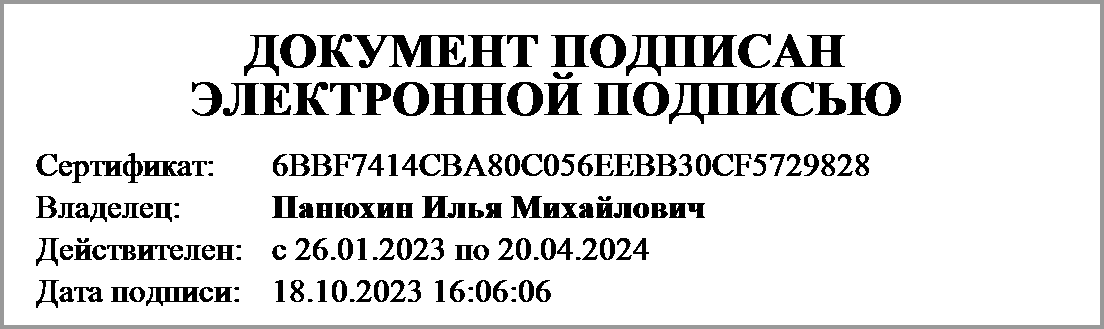 Панюхин Илья Михайлович(подпись)(расшифровка подписи)Руководитель планово-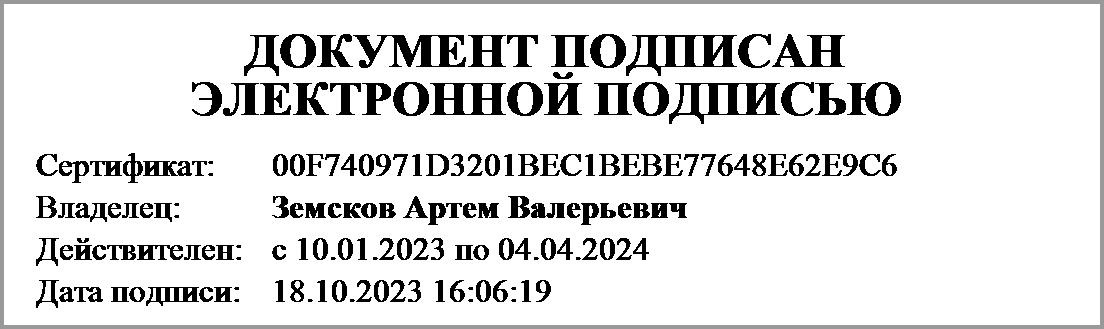 Земсков Артем Валерьевичэкономической службы(подпись)(расшифровка подписи)Главный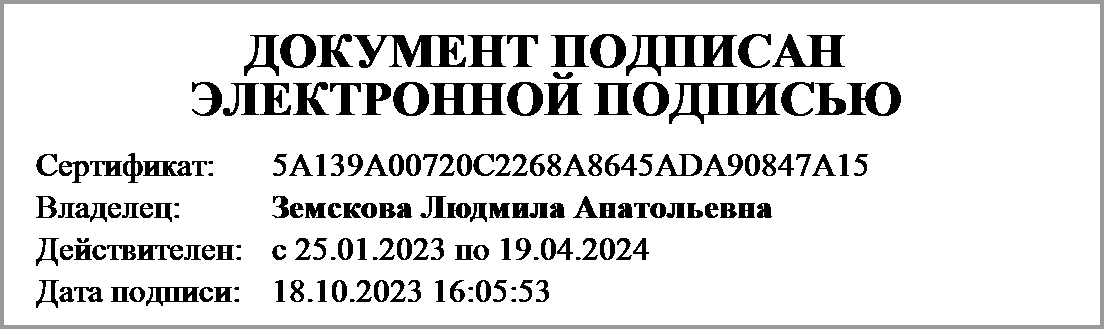 Земскова Людмила Анатольевнабухгалтер(подпись)(расшифровка подписи)Централизованная бухгалтерияОГРНИНН(наименование, местонахождение)КППРуководитель___________________(уполномоченное лицо)(должность) (подпись) (расшифровка подписи)Исполнитель_________________(должность)(подпись)(расшифровка подписи)(телефон, e-mail)"_____"  _________________ 20 ____ г."_____"  _________________ 20 ____ г."_____"  _________________ 20 ____ г."_____"  _________________ 20 ____ г."_____"  _________________ 20 ____ г.